ШУÖМПОСТАНОВЛЕНИЕ21.03.2022                                                                                                        № 426с.Корткерос, Корткеросский р-н,Республика КомиОб организации работы в рамках реализации муниципальных адресных программ переселения граждан из аварийного жилищного фондаВ целях достижения целевых показателей реализации муниципальных адресных программ переселения граждан из аварийного жилищного фонда, обеспечения информирования граждан, подлежащих переселению из аварийного жилищного фонда, обеспечения переселения граждан из всего аварийного жилищного фонда, обеспечения приемки законченных строительством домов, построенных в целях реализации региональной адресной программы, а также приемки приобретаемых в целях реализации указанной программы жилых помещений во вновь построенных домах, администрация муниципального района «Корткеросский» постановляет:1. Заведующему отделом архитектуры и строительства Управления по капитальному строительству и территориальному развитию (Редькину Н.Н.):1) осуществлять оценку состояния рынка жилья для принятия решения о целесообразности строительства жилых помещений, приобретении жилых помещений у застройщика, в том числе в целях последующего предоставления гражданам по договорам найма жилых помещений социального использования, по договорам найма жилых помещений маневренного фонда, либо приобретения на вторичном рынке жилья;2) осуществлять оценку степени готовности земельных участков для строительства жилья, наличие свободного муниципального жилищного фонда, возможность формирования территорий под развитие;3) осуществлять постоянный контроль за ходом реализации каждого этапа программы переселения граждан из аварийного жилищного фонда (далее – Программа переселения); 4) осуществлять выезды для осмотра территорий, освобожденных от снесенных домов согласно актам выполненных работ подрядными организациями.2. Заместителю отделом архитектуры и строительства Управления по капитальному строительству и территориальному развитию (Стоцкой О.В.):1) осуществлять непрерывное планирование, заблаговременное проведение мероприятий, направленных на информирование граждан, и согласование в письменной форме с ними способов и иных условий переселения из аварийного жилищного фонда, в том числе в границы другого населенного пункта; 2) проводить разъяснительную работу с собственниками жилых помещений, проживающими в аварийных многоквартирных домах, об условиях, сроках, порядке переселения, порядке изъятия жилых помещений, размере возмещения за изымаемые жилые помещения;3) на основании информации, полученной в результате проведенной работы с гражданами, оценки рынка жилья, стоимости одного квадратного метра приобретения и строительства жилых помещений, наличия договоров развития застроенных территорий и свободного муниципального жилищного фонда, проводить сравнительный анализ и оценку экономической эффективности каждого из способов переселения не менее чем на ближайшие три года реализации Программы;4) своевременно вносить изменения в Программу переселения в случаях изменения количества граждан, уточнения расселяемых площадей и способов переселения из аварийного жилищного фонда;5) в связи с необходимыми изменениями актуализировать акты инвентаризации расселяемых многоквартирных домов;6) после постановки на кадастровый учет жилых помещений организовывать выезд членов Комиссии по приемке жилых помещений во вновь построенных домах и жилых помещений, приобретаемых у лиц, не являющихся застройщиками на вторичном рынке для обследования жилых помещений на соответствие условиям и требованиям заключенных муниципальных контрактов;7) в случае заключений о несоответствии передаваемых жилых помещений Застройщику направляется требование об устранении выявленных недостатков в установленные муниципальным контрактом сроки;8) после регистрации права собственности на жилые помещения Управлением имущественных и земельных отношений Администрации принять постановление о предоставлении жилых помещений в рамках реализации Программы переселения;9) заблаговременно осуществлять подготовку проектов договоров социального найма (мены) жилых помещений, проектов Соглашений об изъятии недвижимого имущества с учетом доли в праве общей долевой собственности на земельный участок для муниципальных нужд;  10) передавать гражданам по актам приема-передачи пригодные для проживания жилые помещения взамен расселяемым согласно договоров социального найма (мены) жилых помещений только в случае снятия с государственной регистрации аварийного помещения;11) после каждого заключения договора социального найма с гражданами передавать весь пакет документов, сформированный в ходе работы по переселению из аварийного жилищного фонда, в отдел жилищной политики; 1 экземпляр договора социального найма хранить постоянно в отделе архитектуры и строительства Управления по капитальному строительству и территориальному развитию;12) в случае отказов граждан от предоставляемого жилого помещения взамен аварийного передавать весь имеющийся пакет документов в Правовое управлении Администрации для проведения претензионно-исковой работы;13) своевременно предоставлять ходатайства в бюджетную комиссию Совета муниципального района «Корткеросский» о выделении средств на производство работ по сносу многоквартирных домов, признанных аварийными и подлежащими сносу и завершенных расселением, согласно утвержденной Программы переселения;14) осуществлять постоянный мониторинг и контроль за ходом реализации Программы переселения и расходованием денежных средств в соответствии с Соглашением о предоставлении субсидии из республиканского бюджета Республики Коми на реализацию мероприятий Программы переселения;15) своевременно в установленные сроки направлять в Министерство строительства и жилищно-коммунального хозяйства Республики Коми и Управление федерального казначейства по Республике Коми отчетность о ходе реализации республиканской адресной программы переселения граждан из аварийного жилищного фонда.3. Главному эксперту отдела архитектуры и строительства Управления по капитальному строительству и территориальному развитию (Изъюрову М.Н.): оформлять акты обследования жилых помещений и заключений о соответствии (несоответствии) приобретаемых жилых помещений техническому заданию, о надлежащем (ненадлежащем) санитарном и техническом состоянии жилых помещений.4. Ведущему эксперту отдела архитектуры и строительства Управления по капитальному строительству и территориальному развитию (Нестеровой Е.С.): сопровождать процедуру оформления государственной регистрации жилых помещений, переданных гражданам по договорам мены и перехода права собственности на аварийные жилые помещения путем выкупа доли в праве общей долевой собственности на земельные участки и расположенных на них объектов недвижимого имущества – жилых помещений.5. Заведующей отделом жилищной политики (Гавриленко Л.А.): 1) принимать от граждан по актам приема-передачи свободные от проживания и прав иных лиц расселяемые аварийные жилые помещения;2) после завершения мероприятий по изъятию недвижимого имущества проинформировать ресурсоснабжающие организации для организации работ по прекращению подачи ресурсов и отключению от сетей инженерно-технического обеспечения.6. Начальнику Управления имущественных и земельных отношений (Коюшевой А.В.): после предоставления в управление пакета документов (выписки из ЕГРН, контракта, актов приема-передачи, разрешения на строительство, акта ввода объекта в эксплуатацию) осуществить мероприятия по государственной регистрации права.7. Признать утратившим силу распоряжение администрации муниципального района «Корткеросский» от 07.09.2017 г. № 116-р «Об организации работы по переселению граждан из аварийного жилья.8. Контроль за исполнением настоящего постановления возложить на заместителя Главы муниципального района «Корткеросский»-руководителя администрации (Изъюрова С.Л.).Глава муниципального района «Корткеросский»- руководитель администрации                                                              К.Сажин«Кöрткерöс» муниципальнöй районса Администрация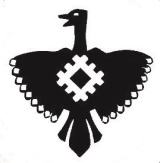 Администрациямуниципального района «Корткеросский»